      LOYOLA COLLEGE (AUTONOMOUS), CHENNAI – 600 034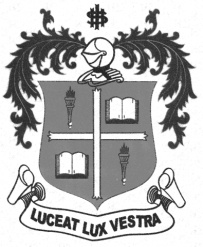     M.A. DEGREE EXAMINATION - ECONOMICSSECOND SEMESTER – APRIL 2012EC 2952 - INDIAN ECONOMIC PLANNING & POLICY               Date : 26-04-2012 	Dept. No. 	  Max. : 100 Marks    Time : 9:00 - 12:00                                              						Part-A                               			5 x4 = 20Answer any five of the following not exceeding more than 75 words:Differentiate between growth and development.State the objectives of the eleventh five year plan.Define Poverty.Write a note on Global Hunger Index.What does dual pricing mean?Point out the objectives of PDS.Give a brief note on Sarva Shiksha Abhiyan. 						Part B                           		     4 x 10 = 40Answer any four of the following, not exceeding more than 250words:Give a detailed account on the features of an Indian economy.Briefly explain the sources for financing the plans in India.Explain the need for disinvestment in India.Describe the Contribution of public sector units in IndiaExplain the PURA model.Describe the Agricultural Pricing Policy in IndiaUnemployment and poverty are the twin problems of a country- Justify.Part C                 			              2x 20=40Answer any two of the following, not exceeding more than 900 words:Explain the significance and problems in Indian economic planning   Elaborate the various Poverty alleviation programmes in India. Evaluate the contribution of PSU’s in India.Elaborate the various special programmes for agricultural development  *********